Regulamin konkursu literacko- ekologicznego 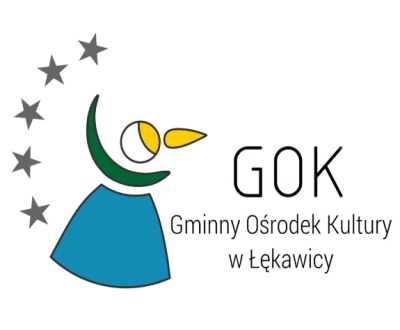 „EkoBaja”Konkurs realizowany  przez Gminny Ośrodek Kultury w Łękawicy w ramach projektu pod nazwą „Kształtowanie postaw proekologicznych wśród mieszkańców Gminy Łękawica” dofinansowanego ze środków Wojewódzkiego Funduszu Ochrony Środowiska i Gospodarki Wodnej w Katowicach.Celem konkursu jest kształtowanie świadomości ekologicznej oraz pozytywnej postawy względem środowiska naturalnego ze szczególnym naciskiem na prawidłową gospodarkę odpadami komunalnymi, a także zwrócenie uwagi na problem nadmiernej ilości produkowanych odpadów.Konkurs rozpoczyna się  3 kwietnia  2017 r. i trwać będzie do 5 maja 2017 r. Temat  konkursu: „EkoBaja”, czyli krótka bajka o tematyce związanej z selektywną zbiórką odpadów komunalnych. W konkursie mogą brać udział mieszkańcy Gminy Łękawica w wieku od 6 lat wzwyż. Warunki uczestnictwa w konkursie:Zadaniem uczestników konkursu jest napisanie bajki o tematyce związanej z selektywną zbiórką odpadów komunalnych. Objętość tekstu nie może być mniejsza niż jedna strona A4, a nie większa niż dwie strony A4. Prace nadesłane na konkurs muszą być pracami własnymi, nigdzie wcześniej niepublikowanymi i nieprzedstawianymi na innych konkursach.Konkurs ma charakter otwarty, a jego uczestnikiem może być każdy mieszkaniec naszej gminy w wieku od 6 lat wzwyż.Prace można dostarczyć osobiście do siedziby GOK ul. Wspólna 24, 34-321 Łękawica w wersji edytowalnej, pok. 35 lub przesłać drogą e-mail na adres gok@lekawica.com.pl  z dopiskiem: Konkurs „EkoBaja”.Prace powinny zawierać następujące dane: imię i nazwisko autora, telefon kontaktowy, adres, wiek oraz oświadczenie rodzica/ opiekuna prawnego o zgodzie na przetwarzanie danych osobowych dziecka dla celów konkursu stanowiącego załącznik nr  1 niniejszego regulaminu.Wyniki konkursu i nagrodyO wynikach konkursu laureaci zostaną powiadomieni drogą telefoniczną.Prace będą oceniane w trzech kategoriach: I kategoria – uczniowie szkół podstawowych;II kategoria – uczniowie Gimnazjum;III kategoria – dorośli.Wręczenie nagród nastąpi podczas Pikniku ekologicznego.Autorzy zgadzają się na publikowanie i przetwarzanie zgłoszonych prac i fotografii prac na wszelkich polach eksploatacji.Biorąc udział w konkursie uczestnik akceptuje jego regulamin.Regulamin niniejszego konkursu będzie dostępny na stronie www.lekawica.com.pl oraz                 w placówkach szkolnych. 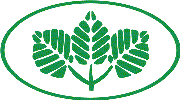 